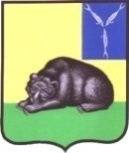 СОВЕТ МУНИЦИПАЛЬНОГО ОБРАЗОВАНИЯ ГОРОД ВОЛЬСКВОЛЬСКОГО МУНИЦИПАЛЬНОГО РАЙОНАСАРАТОВСКОЙ ОБЛАСТИ  Р Е Ш Е Н И Е  15 июня 2023 года                       № 63/4-215                         г. ВольскО назначении выборов депутатов в Совет  муниципального образования город Вольск Вольского муниципального района Саратовской области      В соответствии с Федеральным  законом от 06.10.2003 года  № 131-ФЗ «Об общих принципах организации местного самоуправления в Российской Федерации», ст.10 Федерального закона от 12.06.2002 г. № 67-ФЗ «Об основных гарантиях избирательных прав и права на участие в референдуме граждан Российской Федерации», ст.6 Закона Саратовской области от 31.10.2005 г. № 107-ЗСО «О выборах в органы местного самоуправления Саратовской области», п.2 ст.7 Устава муниципального образования город Вольск Вольского муниципального района Саратовской области, Совет муниципального образования город Вольск Вольского муниципального района Саратовской области РЕШИЛ:1. Назначить выборы депутатов в Совет муниципального образования город Вольск Вольского муниципального района Саратовской области пятого созыва на 10 сентября 2023 года.2. Направить настоящее решение в территориальную избирательную комиссию Вольского муниципального района.3. Опубликовать настоящее решение в муниципальной газете «Вольская жизнь» не позднее чем через 5 дней со дня принятия.         4. Настоящее решение вступает в силу со дня его официального опубликования.5. Контроль за исполнением настоящего решения возложить на главу муниципального образования город Вольск.Глава муниципального образования город Вольск                                                                         С.В.Фролова 